      РисованиеТема: «Новогодняя елочка в лесу». Образовательные области: художественно – эстетическое развитие, познавательное развитие, речевое развитие, физическое развитие.Задачи: учить описывать картинку, учить рисовать елочки, новогодние игрушки, животных, соблюдать соотношение деталей предмета по величине, развивать внимание и мышление, воспитывать интерес к празднику.Предварительная работа. Рассматривание новогодних открыток, сюжетных картинок, рисование в альбомах елочек, новогодних игрушек.Методические приемы: наглядные, словесные, практические.Материалы. Сюжетные картинки, кисти, краски, бумага белого цвета, стаканчики с водой.Ход занятия1. Организационный момент.Воспитатель. Дети, какой скоро будет праздник? (Ответы детей) Рассматривание сюжетных картинок на доске о новогоднем празднике.2. Беседа по вопросам:- На какой праздник люди наряжают елки? Какими они могут быть? (Большими, маленькими, высокими, низкими, старыми, молодыми, густыми, настоящими, искусственными.)-Откуда живые елочки попадают в дом? (Их выращивают в специальных питомниках.)-Как надо в доме ставить елку, чтобы она не падала? (Поместить в ведро с песком; сделать крестовину.)- Каким должен быть песок в ведре? (Сырым; елка будет впитывать воду из песка и не засохнет.)- Чем украшают елку?- Почему нельзя елку украшать горящими свечами?-Из какого материала могут быть елочные игрушки? (Из пластмассы, стекла, ваты, бумаги.)-Чем опасны стеклянные игрушки?-Чем украшали елки в давние времена? (Вешали конфеты, баранки, орехи, яблоки, апельсины.)3. Рассказ воспитателя о предстоящем празднике и украшение елочки.До Нового года осталось мало времени. Сестры Оля и Таня и брат Витя ждали любимого праздника. В доме уже стояла живая, настоящая елка. Детям хотелось поскорей нарядить елку, но елочные игрушки остались на даче. Вдруг Витя увидел на туалетном столике блестящие, красивые предметы: мамины часы, браслеты, серьги, бусы. «Ура! – радостно закричал мальчик. – Я знаю, чем мы украсим елку!» Девочки подавали ему предметы, а он привязывал к ним нитки и вешал на елку. Скоро новогодняя елка была украшена ярко, весело и необычно!4. Физкультминутка.В лесу родилась елочкаВ лесу она росла, (Поднимают руки вверх)Зимой и летом стройнаяЗеленая была. (Приседание на месте)Теперь, она, нарядная (Кружатся на месте)На праздник к нам пришла,И много, много радости (Разводят руки в стороны)Детишкам принесла5. Рисование новогодних елочек на лесной полянкеСегодня я вам предлагаю нарисовать украшенные новогодние елочки, но только в лесу. Ведь не только люди ждут этого праздника, но и животные также хотят встретить этот праздник весело, интересно, с нарядной елочкой и подарками, а также наверняка хотят увидеть настоящего Деда Мороза и Снегурочку. А так как они не могут попасть на праздник к нам, давайте мы с вами устроим для них настоящий праздник и нарисуем елочку в лесу, с подарками, игрушками и угощением! И тогда, наверняка звери обрадуются и будут очень нам благодарны!Дети рисуют по желанию новогодние елочки, игрушки, подарки, животных. Рассматривание рисунков.Молодцы!6. Рефлексия.-Чем мы сегодня занимались?-Что вам понравилось больше всего?-Что было трудным?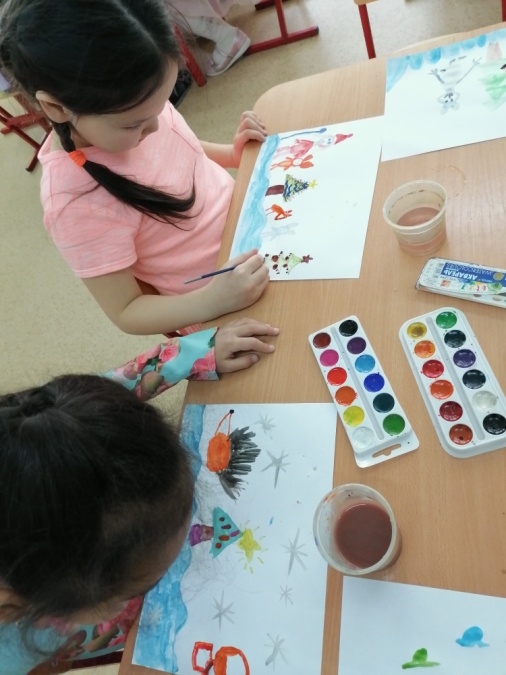 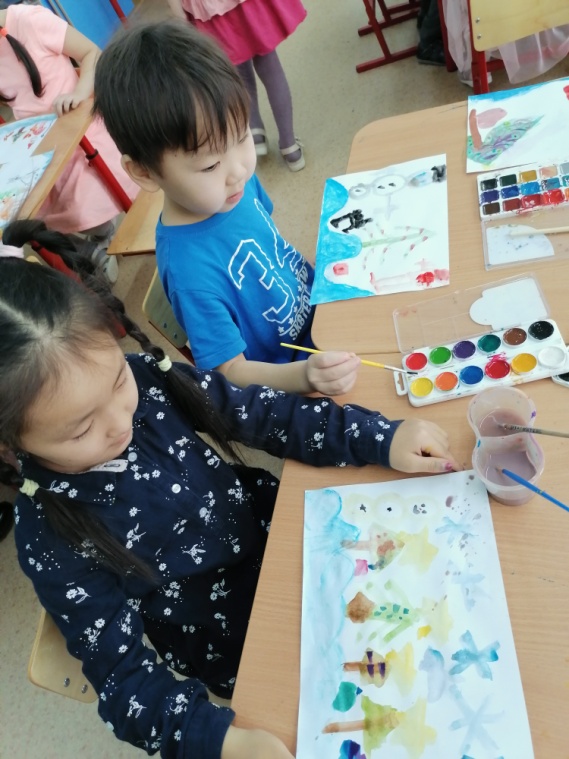 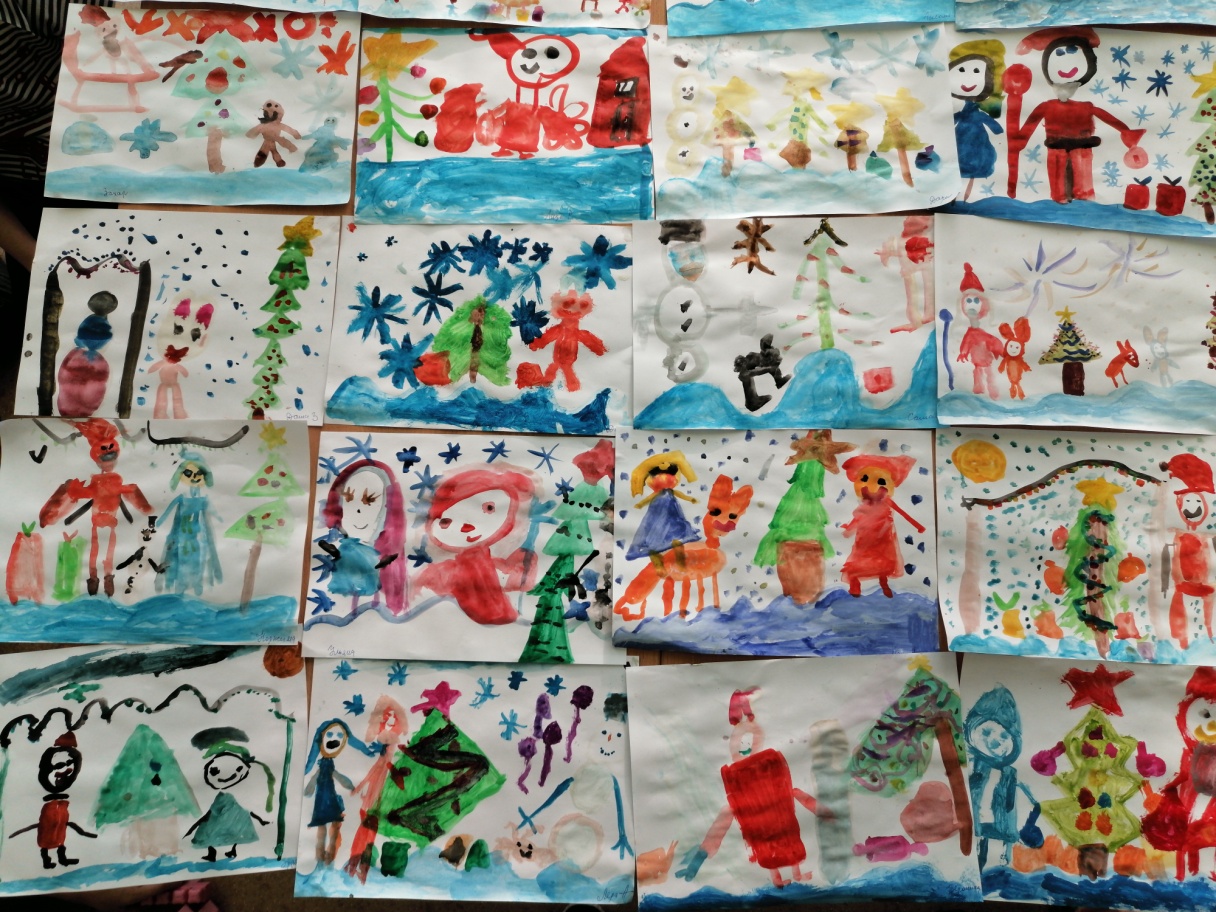 